502/030AGERMANPAPER 3A(ORAL)SEPT-2022TIME: I5 MINUTES PER CANDIDATE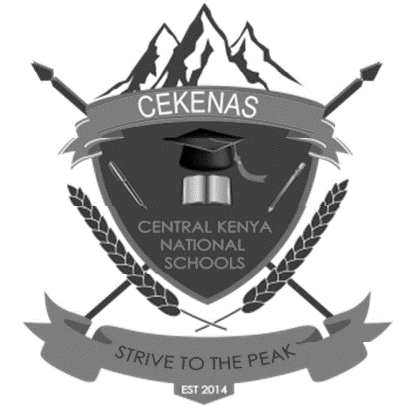 CEKENAS END OF TERM TWO EXAM-2022FORM FOURKenya Certificate of Secondary Education.(K.C.S.E)502/030AGERMANPAPER 3A(ORAL)SEPT-2022TIME: I5 MINUTES PER CANDIDATEINSTRUCTIONS TO CANDIDATES:(a)	This paper consists of 2 printed pages(b)	 Candidates should check the question paper to ascertain that all pages are printed as indicated and 	no questions are missing		This paper consists of 2 printed pagesCandidates should check to ascertain that all the  pages  are printed as indicated	 and that no question is/are missing.ORAL PASSAGE ALies den folgenden text laut vorRead the following text aloud with correct pronunciation and intonationDIE EXPO 2000 IN HAUNNER.Auf de Expe2000 stellten sich 155 Nationen vor. Die Niederlander hatten einen der spekulärsten pavillions. 6 Landschaften stapelten sich übereinander und vermittelten des Bild eines “Gig Mac” Das motto:“ Holland schafft Raum”Der jemen hatte einen palast gebaut. Erglich bis ins Detail einem jermenitischen Handelshaus, einer “Samara” Wingize Laden umgaben einen marktplatz auf demes nach Gewürzen duftete. Hier standen schmuck , Textilien und Geschirr zum Verkauf .Auf dem Dach des Pavilions von Eastland rauschte ein fischtenwald.Millionen Besucher kamen aus verschiedenen landern, die große Ausstellung zu bewundern. Die länderpavillions,das.Themenpark und das Kulturprogramm boten eine. Vielfältige Unterhaltung an, und einer brauchte 2 bis3 Tage, das Ganze zu sehen. Der “Wal”  in dem Judengliche aus aller Welt über die Welt diskutieren, war das wahrzeichnen der 	 Expo 2000.CONVERSATION A Wähl ein Thema aus und sprich ausführlich dariiber :A 1 Sollen Männer im Haushalt helfen? Was meinst du?A 2 Eine Kleine Famillie ist besser als groß Familie. Begründe deine meinung?A 3 Welche eigenschaften müssen gute Freunde in deiner Meinung nach haben?A 4 Schau das gegebene Bild genau. Beschreibe es sprich ausfiihrlich darüber.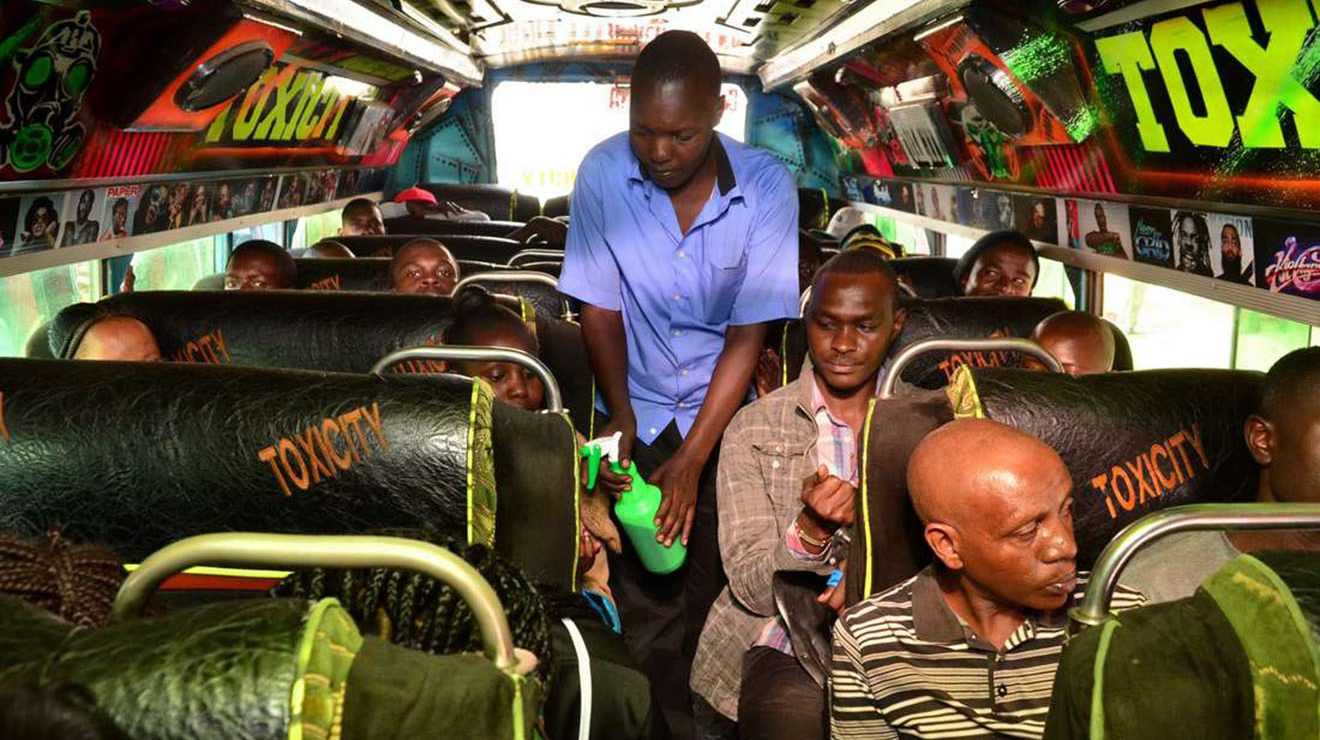 